Date: 27.12.2012REPORT OF THE WRC-12 AGENDA ITEM COORDINATOR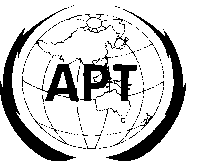 ASIA-PACIFIC TELECOMMUNITYAPT Coordination Meetings During RA-12 and WRC-12APT Coordination Meetings During RA-12 and WRC-12Agenda Item No.: 1.5 – to consider worldwide/regional harmonization of spectrum for 
           electronic news gathering (ENG), taking into account the results of ITU R studies, in 
           accordance with Resolution 954 (WRC 07)Name of the Coordinator ( with Email): Azim Fard,   azimfard@cra.irIssues: There is no remaining issue under this agenda item and SWG5C1 finished its work completely, in line with the APT common proposal on its Friday 27th January 2012 evening session.APT Proposals:APT was proposing CPM Method C which asks the Conference to:No change volume 1, 2, 3 and 4 of ITU-R Radio Regulations except b) below;Suppressing the Resolution 954 (WRC 07) Harmonization of spectrum for use by terrestrial electronic news gathering systemsStatus of the APT Proposals:Objectives of APT fulfilled.Issues to be discussed at the Coordination Meeting:Appreciating the work done by Mr. J. LEWIS, chairman of sub-working group 5C1 for his wise chairmanship;Comments/Remarks by the Coordinator:	I personally appreciate the effort done by Mr. Bunch for highlighting significance of the ENG systems to administrations and presenting necessity of harmonizing its specification while simplifying licensing and cross border operation; 